Организация бесплатного питанияС 01 января 2014 года в соответствии с постановлением Правительства Калининградской области от 25 декабря 2013 года №1002 "Об обеспечении питанием обучающихся за счет средств областного бюджета" изменился порядок предоставления бесплатного питания учащимся.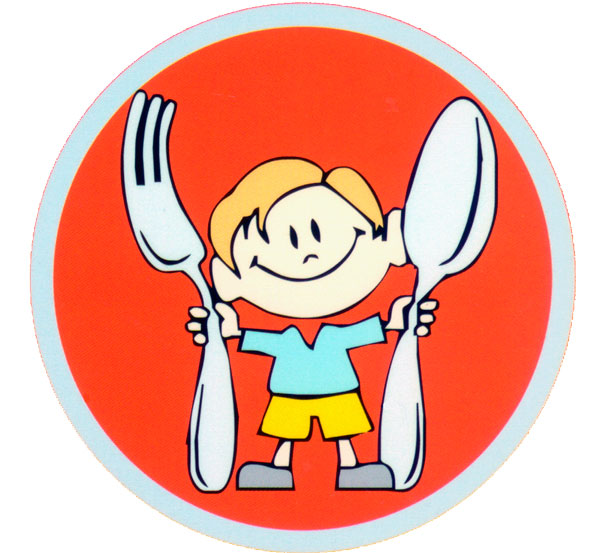 Согласно постановлению, бесплатное питание предоставляется на основании заявления родителя (законного представителя) при наличии документов, подтверждающих принадлежность ребенка к льготной категории: для обучающихся с ограниченными возможностями здоровья – справки из медицинской организации государственной системы здравоохранения Калининградской области о состоянии здоровья с указанием IV-V группы состояния здоровья обучающегося; для детей-сирот, детей, оставшихся без попечения родителей, – справки органа опеки и попечительства, подтверждающей, что обучающийся относится к указанной категории, а также сведений, подтверждающих статус малоимущей семьи законного представителя обучающегося, принявшего ребенка на воспитание в семью или под опеку (попечительство); для обучающихся, находящихся в трудной жизненной ситуации;  для детей-инвалидов, инвалидов – заверенной копии справки, подтверждающей факт установления инвалидности или заверенной копии выписки из акта освидетельствования гражданина, признанного инвалидом; для детей из семей беженцев и вынужденных переселенцев – заверенной копии удостоверения беженца(вынужденного переселенца) с указанием сведений о членах семьи, не достигших возраста 18 лет;  для детей, жизнедеятельность которых нарушена в результате сложившихся обстоятельств и которые не могут преодолеть данные обстоятельства самостоятельно, детей, находящихся в социально опасном положении, находящихся в состоянии конфликта с семьей в неблагополучных семьях), а также обучающихся, проживающих в малоимущих семьях – сведений, подтверждающих статус малоимущей семьи.
Сведения, подтверждающие статус малоимущей семьи, предоставляются в школу органом социальной защиты после направления специалистами школы запроса.По всем дополнительным вопросам обращайтесь к Кобзовой Надежде Борисовне, ответственной за организацию питания учащихся (тел.: 8(40141)9-66-38).ПРАВИТЕЛЬСТВО КАЛИНИНГРАДСКОЙ ОБЛАСТИПОСТАНОВЛЕНИЕот 25 декабря 2013 года № 1002 г. КалининградОб обеспечении питанием обучающихся за счет средств областного бюджетаВ соответствии с частью 4 статьи 37 Федерального закона от 29 декабря 2012 года № 273-ФЭ «Об образовании в Российской Федерации», подпунктом 17 пункта 2 статьи 4 и пунктами 1, 2 статьи 12 Закона Калининградской области «Об образовании в, Калининградской области» Правительство Калининградской области постановляет:1.	Определить порядок обеспечения питанием обучающихся в государственных образовательных организациях Калининградской области и муниципальных общеобразовательных организациях за счет средств областного бюджета согласно приложению № 1.2.	Установить:1)	порядок отнесения обучающихся государственных образовательных организаций Калининградской области и муниципальных образовательных организаций к категории обучающихся, находящихся в трудной жизненной ситуации, для реализации ими права на предоставление бесплатного питания, а также порядок предоставления и рассмотрения заявлений и ходатайств о предоставлении бесплатного питания согласно приложению № 2;2)	норматив обеспечения питанием обучающихся за счет средств областного бюджета:- обеспечение детей-сирот и детей, оставшихся без попечения родителей, лиц из числа детей-сирот и детей, оставшихся без попечения родителей, обучающихся в государственных образовательных организациях Калининградской области, в размере 152 рублей и наценки на услугу по организации питания не более 25 %;обеспечение обучающихся в государственных образовательных организациях Калининградской области с круглосуточным пребыванием в размере 152 рублей и наценки на услугу по организации питания не более 25 %; -	обеспечение обучающихся в. государственных профессиональных образовательных организациях Калининградской области в размере 42 рублей и наценки на услугу по организации питания не более 25 %;-	обеспечение обучающихся в муниципальных общеобразовательных организациях в размере 42 рублей и наценки на услугу по организации питания не более 25 %.3.	Признать утратившими силу пункты 1, 4 постановления Правительства Калининградской области от 28 декабря 2012 года № 1086 «О порядке распределения, предоставления и расходования субсидий местным бюджетам из областного бюджета на обеспечение питания учащихся из малообеспеченных семей в муниципальных общеобразовательных учреждениях, подвоза учащихся к муниципальным общеобразовательным учреждениям и на поддержку мер по обеспечению повышения заработной платы педагогическим работникам дошкольных образовательных учреждений».4.	Постановление вступает в силу с 01 января 2014 года и подлежитофициальному опубликованию.Исполняющий обязанности Губернатора Калининградской области                     А.Н. СилановПриложение № 1 к постановлению Правительства Калининградской области 2013 года №ПОРЯДОК обеспечения питанием обучающихся в государственных образовательных организациях Калининградской области и муниципальных общеобразовательных организациях за счет средствобластного бюджетаГлава 1. Случаи обеспечения питанием обучающихся в государственных образовательных организациях Калининградской области и муниципальных общеобразовательных организациях1.	Обеспечение питанием обучающихся в государственных образовательных организациях Калининградской области, имеющих право на бесплатное питание в соответствии со статьей 12 Закона Калининградской области «Об образовании в Калининградской области», а также лиц из числа детей-сирот, обучающихся в государственных образовательных организациях Калининградской области, осуществляется в случае обучения по основным образовательным программам, финансируемым за счет средств областного бюджета.2.	Обеспечение питанием обучающихся в муниципальных образовательных организациях, имеющих право на бесплатное питание в соответствии со статьей 12 Закона Калининградской области «Об образовании в Калининградской области», осуществляется в случае обучения их по образовательным программам начального общего образования, образовательным программам основного общего образования, образовательным программам среднего общего образования, финансируемым за счет средств областного бюджета.Глава 2. Порядок обеспечения питанием обучающихся в государственных образовательных организациях Калининградскойобласти и муниципальных общеобразовательных организациях3.	Обеспечение питанием обучающихся в государственных образовательных организациях Калининградской области осуществляется путем предоставления субсидий государственным образовательным организациям, реализующим основные образовательные программы, на выполнение государственного задания по оказанию государственных услуг.4.	Обеспечение питанием обучающихся в муниципальных общеобразовательных организациях осуществляется путем предоставления субсидий муниципальным общеобразовательным. организациям в соответствии с настоящим порядком.5.	Субсидии муниципальным общеобразовательным организациям формируются с учетом соответствующих нормативов финансового обеспечения в пределах бюджетных ассигнований, утвержденных законом об областном бюджете на соответствующий финансовый год.6.	Формирование списков обучающихся, подлежащих обеспечению питанием за счет средств областного бюджета, осуществляется муниципальной общеобразовательной организацией по состоянию на 01 сентября на основании заявления родителя (законного представителя) или обучающегося, достигшего возраста 18 лет, при наличии в муниципальной общеобразовательной организации документов, подтверждающих принадлежность к категории .обучающихся, установленной частью 1 статьи 12 Закона Калининградской области «Об образовании  в Калининградской области», подлежащих обеспечению бесплатным питанием:-	для обучающихся с ограниченными возможностями здоровья - справка из  медицинской организации государственной системы здравоохранения Калининградской области о состоянии здоровья, с указанием IV - V группы состояния здоровья обучающегося - предоставляется родителями (законными представителями), или обучающимся, достигшим возраста 18 лет одновременно с подачей заявления;-	для детей-сирот, детей, оставшихся без попечений родителей, - справка органа опеки и попечительства, подтверждающая, что обучающийся относится к указанной категории - предоставляется законными представителями обучающегося одновременно с подачей заявления, а также сведения, подтверждающие статус малоимущей семьи законного представителя обучающегося, принявшего ребенка на воспитание в семью или под опеку (попечительство), представляемые в образовательную организацию органом социальной защиты населения по месту жительства обучающегося в соответствии с информационным взаимодействием органов местного самоуправления муниципальных образований Калининградской области и муниципальных общеобразовательных организаций Калининградской области;-	для обучающихся, осваивающих интегрированные образовательные программы в области физической культуры и спорта, дополнительные предпрофессиональные программы в области физической культуры и спорта, - приказ о зачислении на обучение в муниципальную общеобразовательную организацию, реализующую в соответствии с лицензией интегрированные образовательные программы в области физической культуры и спорта, дополнительные предпрофессиональные программы в области физической культуры и спорта;-	для обучающихся, находящихся в трудной жизненной ситуации, - приказ муниципальной общеобразовательной организации об отнесении обучающегося к категории обучающихся, находящихся в трудной жизненной ситуации, принятый в соответствии с порядком отнесения обучающихся в государственных образовательных организациях Калининградской области и муниципальных образовательных организациях к категории обучающихся, находящихся в трудной жизненной ситуации, для реализации ими права на предоставление им бесплатного питания.7.	Списки обучающихся, подлежащих обеспечению питанием за счет средств областного бюджета, утверждаются муниципальными общеобразовательными организациями в срок не позднее 10 сентября и направляются в государственное бюджетное учреждение «Региональный центр образования» (далее - Центр).8.	Центр на основании полученных от муниципальных общеобразовательных организаций утвержденных списков обучающихся осуществляет предварительный расчет объемов субсидий муниципальным общеобразовательным организациям на следующий финансовый год и направляет предложения в Министерство образования Калининградской области по распределению объемов субсидий муниципальным общеобразовательным организациям.9.	Расчет размера субсидий муниципальным общеобразовательным организациям осуществляется Министерством образования Калининградской области на основании списков обучающихся, подлежащих обеспечению питанием за счет средств областного бюджета, сформированных и представленных Центром.10.	Размер субсидии муниципальной общеобразовательной организации рассчитывается по формуле:Cy6nj = Н х 4nmj х Кп х Уд,где:Cy6nj - плановый объем субсидии на финансирование расходов;Н - норматив финансового обеспечения питанием одного обучающегося в день;	*Уд - число учебных дней в очередном финансовом году;Чпш] - численность обучающихся в образовательной организации, подлежащих обеспечению питанием в соответствии с законодательством;Кп - коэффициент посещаемости.11.	Распределение субсидий муниципальным общеобразовательным организациям осуществляется приказом Министерства образования Калининградской области.12.	Обучающимся, подлежащим обеспечению бесплатным питанием, поступающим в образовательное учреждение ежегодно с 1 сентября, бесплатное питание предоставляется, начиная со дня, следующего за днем издания приказа по образовательной организации, но не позднее 10 дней со дня подачи заявления родителем.Обучающимся, поступившим в образовательное учреждение в течение учебного года, в случае возникновения оснований для отнесения к категории находящихся в трудной жизненной ситуации бесплатное питание предоставляется начиная со дня, следующего за днем подачи заявления или за днем, в котором возникли основания для предоставления бесплатного питания.13.	Родители (законные представители) обучающегося или обучающиеся, достигшие возраста 18 лет, несут ответственность за своевременность и достоверность представляемых сведений, являющихся основанием для установления права на предоставление бесплатного питания.14.	Министерство образования Калининградской области ежеквартально в срок до 25-го числа первого месяца соответствующего квартала перечисляет муниципальным общеобразовательным организациям субсидии на обеспечение питанием обучающихся, относящихся к категориям, установленным пунктом 2 настоящего порядка, за счет средств областного бюджета.15.	Средства субсидий расходуются на финансирование расходов муниципальных общеобразовательных организаций, связанных с обеспечением питанием обучающихся, относящихся к категориям, установленным пунктом 2 настоящего порядка, за счет средств областного бюджета.16.	Остатки средств областного бюджета, не использованные на начало очередного финансового года, подлежат возврату в доход областного бюджета в установленном законодательством порядке.17.	В случае нецелевого использования средств субсидии, субсидия подлежит возврату в областной бюджет в сумме выявленного нецелевого использования.Руководитель аппарата Правительства Калининградской области                     А.В. Егорычев Министр образования Калининградской области                            С.С. Трусенева Приложение № 2 к постановлению Правительства Калининградской области2013 года ПОРЯДОКотнесения обучающихся государственных образовательных организаций Калининградской области и муниципальных образовательных организаций к категории обучающихся, находящихся в трудной жизненной ситуации, для реализации ими права на предоставление бесплатного питания, а также порядок предоставления и рассмотрения заявлений и ходатайств о предоставлении бесплатного питания1.	Под обучающимися, находящимися в трудной жизненной ситуации, понимаются:  дети-инвалиды, инвалиды, дети из семей беженцев и вынужденных переселенцев, дети, жизнедеятельность которых нарушена в результате сложившихся обстоятельств и которые не могут преодолеть данные обстоятельства самостоятельно, дети, находящиеся в социально опасном положении (находящиеся в состоянии конфликта с семьей, в неблагополучных семьях), а также обучающиеся, проживающие в малоимущих семьях.2.	Документы, необходимые для отнесения обучающихся государственных образовательных организаций Калининградской области и муниципальных образовательных организаций к категории обучающихся, находящихся в трудной жизненной ситуации:1)	заверенная в установленном действующим законодательством порядке копия справки, подтверждающей факт установления инвалидности, выдаваемой федеральными государственными учреждениями медико- социальной экспертизы, или заверенная в установленном действующим законодательством порядке копия выписки из акта освидетельствования гражданина, признанного инвалидом, выдаваемой федеральными государственными учреждениями медико-социальной экспертизы - для детей-инвалидов, инвалидов;2)	заверенная в установленном порядке копия удостоверения беженца (вынужденного переселенца) с указанием сведений о членах семьи, не достигших возраста 18. лет, признанных беженцами (вынужденными переселенцами) - для детей из семей беженцев и вынужденных переселенцев;3)	акт обследования жилищно-бытовых условий семьи обучающегося специально созданной в образовательном учреждении комиссией в составе социального педагога соответствующей образовательной организации, представителей органа опеки и попечительства, органа системы профилактики безнадзорности и правонарушений несовершеннолетних соответствующего муниципального образования Калининградской области - для детей, жизнедеятельность которых нарушена в результате сложившихся обстоятельств и которые не могут, преодолеть данные обстоятельства самостоятельно, дети, находящиеся в социально опасном положении;4) сведения, подтверждающие статус малоимущей семьи, представляемые в образовательную организацию органом социальной защиты населения по месту жительства обучающегося в соответствии с информационным взаимодействием органов местного самоуправления муниципальных образований Калининградской области и муниципальных общеобразовательных учреждений Калининградской области.Общеобразовательное учреждение направляет в орган социальной защиты список обучающихся в общеобразовательном учреждении в электронном виде. Орган социальной защиты на основании информационной базы, созданной в соответствии с подпунктом 8 пункта 2 статьи 6 Закона Калининградской области «О наделении органов местного самоуправления муниципальных образований Калининградской области отдельными государственными полномочиями Калининградской области по социальной поддержке населения», производит сверку обучающихся в общеобразовательном учреждении на предмет наличия у семьи, в которой проживает ребенок, статуса оказавшейся в трудной жизненной ситуации. По результатам сверки направляет в общеобразовательное учреждение заверенный список детей.3.	При обращении родителей (законных представителей) указанной категории несовершеннолетних или должностных лиц органов и учреждений системы профилактики безнадзорности и  правонарушений несовершеннолетних в администрацию образовательного учреждения по вопросу отнесения обучающихся государственных образовательных организаций Калининградской области и муниципальных образовательных организаций к категории обучающихся, находящихся в трудной жизненной ситуации, для реализации ими права на предоставление бесплатного питания предоставляются следующие документы:-	заявление в письменном виде о предоставлении бесплатного питания;-	документ, предусмотренный пунктом 2 настоящего Порядка, подтверждающий принадлежность к одной из категорий обучающихся, находящихся в трудной жизненной ситуации (предоставляется один раз в течение учебного года одновременно с подачей заявления).4.	Решение об отнесении обучающегося к категории, находящихся в трудной жизненной ситуации принимается специально созданной комиссией образовательной организации.5.	В случае возникновения у комиссии спорных вопросов по отнесению (исключению) тех или иных обучающихся государственных образовательных организаций, муниципальных общеобразовательных организаций к категории обучающихся, находящихся в трудной жизненной ситуации, администрация образовательного учреждения направляет запрос в уполномоченные органы и на основании полученных разъяснений принимает решение об отнесении обучающегося к категории находящихся в трудной жизненной ситуации и включении его в списки обучающихся обеспечивающихся питанием за счет средств областного бюджета.6. Для формирования объемов расходов областного бюджета на очередной финансовый год Министерство образования Калининградской области формируют ежегодно в срок до 10 сентября итоговую информацию о численности обучающихся муниципальных общеобразовательных организаций, находящихся в трудной жизненной ситуации, для установления права на предоставление бесплатного питания на очередной календарный год на основании приказов муниципальных общеобразовательных организаций, представленных в Министерство образования Калининградской области.4. Переченьдокументов к акту обследования жилищно-бытовых условий семей, не являющихся получателями ежемесячного пособия на ребёнка/многодетных семей, но находящихся в трудной жизненной ситуации.1.	Копии паспортов родителей/законных представителей (первая страница и регистрация).2.	Копия документа ребёнка.3.	Справка о составе семьи.4.	Копия акта о назначении опекуна.5.	Документы, подтверждающие трудную жизненную ситуацию: -	справка (и) о доходах (за 3 предыдущих месяца на дату составления акта всех трудоспособных членов семьи);-	или копии документов, подтверждающие уважительную причину отсутствия трудовой деятельности (справка о регистрации в службе занятости населения, справка об инвалидности, справка об уходе за инвалидом, справка об обучении в средних специальных и высших учебных образовательных учреждениях всех типов и видов по очной форме обучения, но не дольше, чем до достижения возраста 23 лет) и др. документы.Руководитель аппарата Правительства Калининградской области                                  А.В. Егорычев    Министр образования Калининградской области                                  С.С. Трусенева